Формирование  и развитие волевых качеств. Структура воли (2-4 года).                                                           Ребенок должен почувствовать себя  умелым, хорошим и  научиться добиваться цели…  Иначе он застрянет в токсичном чувстве вины.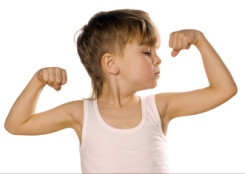 Главными задачами ребёнка этого возраста являются овладение своей силой и возможностью делать выбор. Исследовав на предыдущей стадии доступные для себя возможности, ребёнок теперь научается делать точные и энергичные выборы: что делать и куда идти. Моторно это проявляется в совершенствовании навыка поворачиваться. На ранних этапах этой стадии для того, чтобы повернуться, ребёнок должен сначала остановиться, сделать поворот, а затем продолжить движение. Постепенно он начинает практиковать повороты при ходьбе и на бегу. Развивается способность ребёнка оставаться дольше сфокусированным на одном действии. В возрасте 2 лет, даже будучи страстно увлечён и даже отвоевав себе право что-то делать, ребёнок может быть сконцентрирован на этом не более двух минут. Например, если ребёнок забирается в машину в своём собственном темпе и своим собственным способом, а от него вдруг требуют прекратить играть и занять своё место "сейчас же", для него это будет очень деструктивно. В начале данной стадии развития ребёнку чрезвычайно трудно справиться с подобным прерыванием его действий. Он со всей страстью увлечён совершением действия "по-своему" Эти годы широко известны продолжающимися битвами между родителями и ребёнком за его право делать все так, как он считает правильным. Опыт с правом выбора, приобретённый в этом возрасте, в последующем влияет на выбор жизненного направления и следование намеченному пути взрослого человека.В возрасте от 2 до 4 лет ребёнок постоянно включён в бурную моторную деятельность: бег, прыжки, толкание, удары, бросание вещей. Он также учится менять направление действий, не переставая делать начатое. Ребёнок исследует особенности использования собственной силы, воли и возможности отстаивать себя в контакте с родителями и другими взрослыми.Особенности установления связей.Исследуя свою силу, ребёнок устанавливает новый уровень связей с другими людьми. Он изучает, может ли он чувствовать себя любимым и уважаемым, и продолжают ли его любить и уважать те, кому он противостоит. Противостояние обычно связано с тем, что принято называть "плохим поведением", с тем, например, хорошо или плохо драться и кусаться, что является типичным выражением гнева в этом возрасте. Ребёнок узнает, что возможно, и даже нормально, испытывать одновременно противоположные чувства к одному и тому же человеку и по поводу одного и того же явления. Пример: после гневной ссоры с матерью трёхлетний мальчик отправляется плакать в свою комнату. Мать идёт за ним и спрашивает, почему он плачет. Он отвечает: "Потому что ты меня больше не любишь". Мать говорит: "Конечно, я люблю тебя. Я очень разозлилась на тебя, потому что ты развопился. Но даже если я очень злюсь, я люблю тебя". Во время следующей стычки мальчик по середине гневного выступления делает паузу и говорит матери: "Даже если я злюсь на тебя сейчас, я люблю тебя". Этот пример описывает сложность переживаемых ребёнком чувств и устанавливаемых им связей при освоении им своей силы и отстаивании себя.Баланс.В возрасте от 2 до 4 лет ребёнок учится удерживать равновесие, занимаясь бегом, прыжками, при лазании на высокие предметы и спускании с высоты. Он становится способным осуществлять одновременно два довольно сложных действия, например, управлять рулём трехколесного велосипеда и крутить педали.Эти физические навыки соответствуют развитию способности ребёнка к поддержанию эмоционального равновесия во внезапно меняющихся ситуациях. Например, ребёнок требует на завтрак свою любимую еду. Ему дают что-то другое. Он неистово протестует. Этот протест является попыткой восстановления эмоционального баланса и получения правильного завтрака. Задача родителя не избегать этих вспышек и не подавлять их, но одновременно продолжать удерживать нормальные границы при необходимости и целесообразности этого. Многие взрослые могут распознать в себе те же детские проблемы: "Я хочу, чтобы было именно так!" И, конечно, все родители сталкивались с похожими ситуациями, воспитывая детей этого возраста! Межличностный аспект сохранения равновесия находит отражение в физической способности ребёнка стоять на своих ногах, даже если его физически тянут или пихают, такой опыт ребёнок приобретает во взаимодействии как со сверстниками, так и взрослыми. Одновременно у него развивается способность сохранения физического и психологического баланса при словесных баталиях. Для ребёнка этого возраста не такое уж редкое явление, расстроившись, сознательно упасть и поранить себя.Немного психологической теории  (Границы телесного эго)На данной стадии завершается формирование границ эго. Функции границ заключаются в сепарации (отделения)  и защите ребёнка (и того, что принадлежит ему) от внешнего мира и других людей, а также в сохранении энергии в его организме и личности. Ребёнок жадно экспериментирует как с силой выражения себя в различных проявлениях (движение вовне), так и с силой контейнирования (удержания внутри). Традиционно эта фаза развития называется анальной и ребёнок в этом возрасте, естественно, практикует овладение "туалетными" навыками. Примерно до 2 лет сидение на горшке без присмотра небезопасно. Ребёнок ещё не может расслабить тазовое дно и одновременно поддерживать напряжение в разгибателях бедра, чтобы не упасть.Примерно в возрасте 2,5 лет ослабляется глотательный рефлекс, который был активен с рождения ребёнка, заставляя его автоматически глотать все, что помещено достаточно глубоко в рот. В это же время появляется дыхание животом, при этом сокращение диафрагмы начинает подчиняться произвольному контролю. Все это даёт ребёнку свободу выбора в тех сферах телесных границ, которые раньше управлялись рефлексами. Теперь он может сдерживать глотание, дефекацию, рвоту и даже дыхание.В эмоциональной и межличностной жизни ребёнка этого возраста также придаётся особое значение силе и контейнированию. Он может упрямо сохранять определённое чувство, например гнева, в то время как в более раннем возрасте оно со временем исчезло бы или изменилось. Ребёнок также устанавливает право собственности на игрушки и контроль над запрещённой и разрешённой деятельностью. Двухлетний ребёнок может прикасаться ко всем так называемым "нет-предметам" (предметам, к которым прикасаться нельзя), бешено носясь по кухне. Он знает о запрете и именно поэтому прикасается. Это не является проявлением непокорности. Это скорее упражнения на понимание, тренировку силы воли, выбор самостоятельного направления деятельности, независимость, а также вызов границам матери и обеспечиваемому ею контейнеру безопасности. Эта внешняя граница — "Нет!" — чрезвычайно важна для развития собственных границ ребёнка. Позже ребёнок, занимаясь чем-то запрещённым, будет говорить "Нет!" сам себе, беря на себя роль корректора собственного поведения. Ещё позже, осваивая правила, например, не есть упавшую на пол еду, он станет корректировать поведение других детей и взрослых правонарушителей "пристойного" поведения. Постоянная коррекция себя и других может стать характерной чертой взрослых людей, испытывавших проблемы на этой стадии развития.

Источник информации: Самопознание.ру.  https://samopoznanie.ru